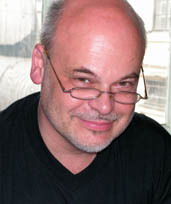 Охочинский Михаил НикитичУченый секретарьРодился 8 августа 1955 года в Ленинграде. Окончил Ленинградский механический институт в 1978 году.Ученый секретарь БГТУ “Военмех” им. Д.Ф. Устинова, доцент кафедры ракетостроения, специалист в области автоматизированного проектирования, истории ракетно-космической и военной техники, член - корреспондент РАКЦ.Автор более 200 печатных научных трудов и 6 изобретений. В научно-популярных изданиях опубликовал более 50 статей по истории ракетной техники и космонавтики, по конструкции стрелкового оружия и подводной техники.Автор книг: “Подводные средства доставки водолазов” (в соавт. с К.А. Афанасьевым и С.А. Чириковым, СПб: БГТУ, 2002), “Ракетная техника и космонавтика” (в соавт. с В.А. Керножицким, СПб: БГТУ, 2002), “Зарубежные переносные зенитные ракетные комплексы” (СПб: БГТУ, 2004), “Двадцатый век прошел…(Субъективная хронология Санкт-Петербургского театра марионеток имени Евгения Деммени)” (в соавт. с Н.В. Охочинским, СПб: ВВМ, 2004).Награжден медалями “В память 300-летия Санкт-Петербурга” и “100 лет профсоюзам России”.Имеет профессиональные награды: нагрудный знак Минобразования России “За развитие научно-исследовательской работы студентов”, медаль Федерального космического агентства России “40 лет полета Ю.А. Гагарина в космос”, медали Федерации космонавтики России (им. К.Э. Циолковского, С.П. Королева и Ю.А. Гагарина), Знак Почёта РАКЦ «За большие заслуги в области космонавтики» 2 степени.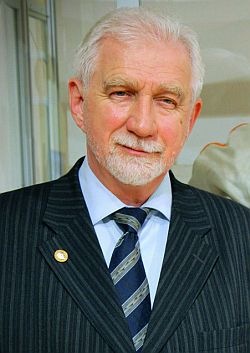 Куприянов Валерий НиколаевичВалерий Николаевич Куприянов родился 4 января 1947 г. в г. Ошмяны Гродненской области Белорусской ССР. В 1970 г. окончил физический факультет Ленинградского государственного университета им. А.А. Жданова (ныне Санкт-Петербургский государственный университет). Физик-рентгено - физик.Член бюро Северо-Западной межрегиональной общественной организации (СЗМОО) Федерация Космонавтики России (с 2002 г.) и председатель секции истории космонавтики и ракетной техники СЗМОО Федерации Космонавтики России (с 1983 г.). В 2002 г. создал и поддерживает сайт секции.Член Оптического общества им. Д.С. Рождественского (с 2006 г.). Член-корреспондент Российской академии космонавтики им. К.Э. Циолковского (апрель, 2007).Лауреат премии Совета Министров СССР (1986).Награждён памятной медалью «50 лет ГДЛ-ОКБ», медалями ФК СССР им. К.Э. Циолковского, им. С.П. Королева, медалями ФКР «40 лет полета Г.С. Титова», им. Н.А. Пилюгина, им. 50-летия запуска первого в мире ИСЗ, им. 75-летия Ю.А. Гагарина, имени А.Л. Кемурджиана, юбилейной медалью Российской Академии космонавтики им. К.Э. Циолковского «150-летие Циолковского».Автор шести книг и более 100 публикаций по истории космонавтики. Среди других научных трудов имеет 17 статей, 5 авторских свидетельств СССР и патентов РФ, 2 свидетельства на полезные модели РФ.Список трудов и публикацийКуприянов В.Н. Музей космонавтики и ракетной техники имени В.П. Глушко // кн. «Космические адреса Санкт-Петербурга. Северная столица в истории космонавтики и ракетной техники» / Под общей ред. М.Н. Охочинского. — СПб.: БГТУ «Военмех» им. Д.Ф. Устинова, 2018, с. 656-668;Куприянов В.Н. Юрий Гагарин и Петербург — Петроград — Ленинград // кн. «Космические адреса Санкт-Петербурга. Северная столица в истории космонавтики и ракетной техники» / Под общей ред. М.Н. Охочинского. — СПб.: БГТУ «Военмех» им. Д.Ф. Устинова, 2018, с. 333-363;Куприянов В.Н. Главный конструктор самоходных шасси планетоходов. Жизнь и судьба Александра Леоновича Кемурджиана // кн. «Космические адреса Санкт-Петербурга. Северная столица в истории космонавтики и ракетной техники» / Под общей ред. М.Н. Охочинского. — СПб.: БГТУ «Военмех» им. Д.Ф. Устинова, 2018, с. 307-332;Куприянов В.Н. «Космический выпуск» ленинградского политехнического // кн. «Космические адреса Санкт-Петербурга. Северная столица в истории космонавтики и ракетной техники» / Под общей ред. М.Н. Охочинского. — СПб.: БГТУ «Военмех» им. Д.Ф. Устинова, 2018, с. 277-305;Куприянов В.Н. Конструктор СЕВ: страницы биографии Николая Андреевича Бегуна // кн. «Космические адреса Санкт-Петербурга. Северная столица в истории космонавтики и ракетной техники» / Под общей ред. М.Н. Охочинского. — СПб.: БГТУ «Военмех» им. Д.Ф. Устинова, 2018, с. 257-276;Куприянов В.Н. Святослав Сергеевич Лавров, космический баллистик // кн. «Космические адреса Санкт-Петербурга. Северная столица в истории космонавтики и ракетной техники» / Под общей ред. М.Н. Охочинского. — СПб.: БГТУ «Военмех» им. Д.Ф. Устинова, 2018, с. 231-256;Куприянов В.Н. Санкт-Петербург в судьбе К.Э. Циолковского и его семьи // кн. «Космические адреса Санкт-Петербурга. Северная столица в истории космонавтики и ракетной техники» / Под общей ред. М.Н. Охочинского. — СПб.: БГТУ «Военмех» им. Д.Ф. Устинова, 2018, с. 123-150;Куприянов В.Н. Один из создателей плавучего КИК «Космонавт Владимир Комаров» — Борис Васильевич Шмелёв // Сб. «Труды Секции истории космонавтики и ракетной техники». Вып.3. — СПб.: БГТУ, 2018, с. 164-183;Куприянов В.Н. Орбита для первого спутника // Сб. «Труды Секции истории космонавтики и ракетной техники». Вып.3. — СПб.: БГТУ, 2018, с. 12-26Куприянов В.Н. Проверка временем сообщений о полёте космического корабля “Восход”. Анализ сообщений прессы 1964 года// Сб. «Инновационные технологии и технические средства специального значения». Труды VII общероссийской научно-практической конференции БГТУ (Военмех) им. Д.Ф. Устинова (Библиотека журнала «Военмех. Вестник БГТУ», №23). – СПб.: БГТУ, 2015. С. 366-381;Куприянов В.Н. Боевой путь А.Л. Кемурджиана – главного конструктора самоходных шасси планетоходов // Сб. «Наука и техника: Вопросы истории и теории». Материалы XXXVI международной годичной конференции С.-Петербургского отд-я Рос. нац. ком-та по истории и философии науки и техники РАН «Советская наука и техника в годы Великой Отечественной войны (к 70-летию Великой Победы)» (21-24 апреля 2015 г.). Выпуск XXXI. – СПб.: СПбФ ИИЕТ РАН, 2015. С. 105-107;Куприянов В.Н. Кто готовил посадку “Бурана”. К 25-летию первого полета МТКК // Сб. «Шестые уткинские чтения». Труды международной научно-технической конференции (Библиотека журнала «Военмех. Вестник БГТУ», №20). – СПб.: БГТУ, 2014. С. 376-379;Куприянов В.Н. О приборе для демонстрации лунного грунта // Сб. «Шестые уткинские чтения». Труды международной научно-технической конференции (Библиотека журнала «Военмех. Вестник БГТУ», № 20). – СПб.: БГТУ, 2014. С. 379-387;Куприянов В.Н. Об одном эксперименте на КК “Союз-4” и “Союз-5” // Сб. «Наука и техника: Вопросы истории и теории». Материалы XXXIV международной годичной конференции СПбО РНК ИиФНиТ РАН «Историко-научный Санкт-Петербург: к 60-летию СПбФ ИИЕТ им. С.И. Вавилова РАН, 100-летию первых академических учреждений по истории науки, 150-летию со дня рождения Владимира Ивановича Вернадского и 125-летию со дня рождения Николая Ивановича Бухарина)» (25-29 ноября 2013 г.). Выпуск XXIX. – СПб.: СПбФ ИИЕТ РАН, 2013. Сс.183-184;Куприянов В.Н. Кто готовил возвращение “Бурана” // г-та «Санкт-Петербургские ведомости» (СПб.), № 221 (5497), 15.11.2013;Куприянов В.Н. Александр Леонович Кемурджиан – главный конструктор самоходного шасси “Лунохода” (К 90-летию ) // кн.: А.Л. Кемурджиан – учёный, гражданин, человек / Сост.: В.А. Кемурджиан. – М.: Изд-во МГТУ им. Н.Э. Баумана, 2013. С. 13-32;Куприянов В.Н. Последний полет Ю.А. Гагарина. Версии // «Петербург – колыбель российской авиации». 12-е, 13-е и 14-е Международные научные чтения им. И.И. Сикорского, Сб. докладов, СПбГУ ГА, Музей гражданской авиации в Санкт-Петербурге. – СПб.: СПбГУ ГА, 2013. С. 156-165;Куприянов В.Н. 55 лет запуску первого биологического спутника // Сб. «Наука и техника: Вопросы истории и теории». Материалы XXXIV международной годичной конференции СПбО РНК ИиФНиТ РАН «Российская Академия наук и международные связи в области науки и культуры. XIX – начало XXI века» (26-30 ноября 2012 г.). Выпуск XXVIII. – СПб.: СПбФ ИИЕТ РАН, 2012. С.87-89;Куприянов В.Н. О наших участниках их лунной программы // г-та «Невское время» (СПб.), № 187 (5165), 20.10.2012;Куприянов В.Н. Первый выход. Полёт космического корабля “Восход-2” // «Вестник БГТУ» (СПб.), № 1 (4), 2012. С.89-101;Куприянов В.Н. Из Горелова на Марс // г-та «Санкт-Петербургские ведомости» (СПб.), № 229 (5005), 05.12.2011;Куприянов В.Н. Вклад Ленинграда (ныне Санкт-Петербурга) и его граждан в подготовку и осуществление полета Юрия Алексеевича Гагарина // Сб. «Наука и техника: Вопросы истории и теории». Материалы XXXII международной годичной конференции СПбО РНК ИиФНиТ РАН (28 ноября – 2 декабря 2011 г.). Выпуск XXVII. – СПб.: СПбФ ИИЕТ РАН, 2011. С.67-72;Куприянов В.Н. Как появился торсион без центрального стрежня в шасси Лунохода // Сб. «Пятые Уткинские чтения». Труды Международной научно-технической конференции (Библиотека журнала «Военмех. Вестник БГТУ», № 12). – СПб.: БГТУ, 2011. С.385-389;Куприянов В.Н. Жизненный путь С.С. Лаврова – одного из основоположников практической космонавтики// Сб. «Наука и техника: Вопросы истории и теории». Материалы XXXVI международной годичной конференции СПбО РНК ИиФНиТ РАН «Советская наука и техника в годы Великой Отечественной войны (к 70-летию Великой Победы)» (21-24 апреля 2015 г.). Выпуск XXXI. – СПб.: СПбФ ИИЕТ РАН, 2015. С.78-84;Куприянов В.Н. Святослав Сергеевич Лавров – путь в космонавтику // Труды Объединенного научного совета по гуманитарным проблемам и историко-культурному наследию 2010 / Санкт-Петербургский научный центр РАН. – СПб.: Наука, 2011. С.114-118;Куприянов В.Н. Властелин времени (К 100-летию Главного конструктора системы единого времени Николая Андреевича Бегуна) // ж-л «Российский космос», № 11 (71), 2011. С.58-60;Куприянов В.Н. Судьба академика космонавтики // Сб. «Зорны шлях» (Да 100-годдзя Барыса Кiта). – Мiнск: «Кнiгазбор», 2011. Сс.20-25;Куприянов В.Н. От ползолёта до марсохода // г-та «Санкт-Петербургские ведомости» (СПб.), № 186 (4962), 04.10.2011;Куприянов В.Н. Космическая одиссея Юрия Гагарина. – СПб.: Политехника, 2011. 317 с.: ил.;Куприянов В.Н. Российские школьники в Норвегии // ж-л «Новости космонавтики». Том 21, № 07 (342), 2011. С.34;Куприянов В.Н. Первый полет в космос: свидетельства очевидцев // Материалы международной конференции «Человек – Земля – Космос», посвящённой 50-летию со дня полета в космос Ю.А. Гагарина. – Калуга, 2011. С.115-116;Куприянов В.Н. Он был конструктором небесного времени // г-та «Санкт-Петербургские ведомости» (СПб.), № 107 (4883), 15.06.2011;Куприянов В.Н. Вклад Ленинграда и его граждан в подготовку и осуществление полета Юрия Алексеевича Гагарина // ж-л «Коммунист Ленинграда» (СПб.), № 2/11 (80);Куприянов В.Н. Они следили за Гагариным // г-та «Санкт-Петербургские ведомости» (СПб.), № 65 (4841), 13.04.2011;Куприянов В.Н. Заместитель главного конструктора проекта «Космонавт Владимир Комаров» – Шмелев Борис Васильевич// Сб. «Наука и техника: Вопросы истории и теории». Материалы XXXI международной годичной конференции СПбО РНК ИиФНиТ РАН «Научный Санкт-Петербург и Великая Отечественная война (к 65-летию Победы)» (22-26 ноября 2010 г.). Выпуск XXV – СПб.: СПбФ ИИЕТ РАН, 2010. С.372-373;Куприянов В.Н. «Луноход-1»: 40 лет спустя // ж-л «Новости космонавтики». Том 20, № 11 (334), 2010. С.70;Куприянов В.Н. Наши следы на Луне // г-та «Санкт-Петербургские ведомости» (СПб.), № 216 (4744), 17.11.2010;Куприянов В.Н. Они снаряжали “Ноев ковчег” // г-та «Санкт-Петербургские ведомости» (СПб.), № 154 (4682), 19.08.2010;Куприянов В.Н. Биография Ю.А. Гагарина. Заметки к биографии / Пресс-бюллетень основных мероприятий по празднованию 50-летия полета в космос Ю.А. Гагарина, №1. – М.: Оргкомитет по подготовке и проведению празднования в 2011 году 50-летия полета в космос Ю.А. Гагарина, 2010. С.18-36;Куприянов В.Н. Космос в цвете // г-та «Санкт-Петербургские ведомости» (СПб.), № 129 (4657), 15.07.2010;Куприянов В.Н. Иду на посадку // ж-л «Машины и механизмы» (СПб.), № 02, 2010. С.44-49;Куприянов В.Н. А.Л. Кемурджиан – главный конструктор самоходного шасси “Лунохода-1” и человек // «Планетоходы, космическая робототехника и наземные роверы». Материалы VII международной конференции, 28-29.09.2010, Санкт-Петербург, Ленэкспо. Сс.24-30;Куприянов В.Н. Мемуары Светланы Владимировны Сергеевой (Стрельцовой) – история поколения // Сб. «Наука и техника: Вопросы истории и теории». Материалы XXX международной годичной конференции СПбО РНК ИиФНиТ РАН «Академический Санкт-Петербург (к 285-летию создания Императорской Академии наук)» (23-27 ноября 2009 г.). Выпуск XXV. – СПб.: СПбФ ИИЕТ РАН, 2009. С.328-329;Куприянов В.Н. Накануне новой эпохи // г-та «Секретные материалы 20 века» (СПб.), № 19 (275), сентябрь, 2009. С.22-23;Куприянов В.Н. “Космические” выпускники Политехнического. История Санкт-Петербургского политехнического университета в контексте истории отечественной и мировой науки и образования // Материалы международной научно-теоретической конференции. – СПб: Изд-во Политехнического университета, 2009. С.26-45;Куприянов В.Н. Конструктор СЕВ (К научной биографии Николая Андреевича Бегуна // Сб. «Четвёртые Уткинские чтения». Труды Международной научно-технической конференции (Библиотека журнала «Военмех. Вестник БГТУ», № 5). – СПб.: БГТУ, 2009. Сс.178-190;Куприянов В.Н. Грёзы о Марсе // ж-л «Машины и механизмы» (СПб.), № 07 (46), 2009. С.35-39;Куприянов В.Н. Санкт-Петербург – Поставы в судьбе академика астронавтики // г-та «Пастаускi край» (г. Паставы, Беларусь), № 40 (9084), 23.05.2009;Куприянов В.Н. “Космический” выпуск Политехнического // Сб. «Четвёртые Уткинские чтения». Труды Международной научно-технической конференции. Т.2. – СПб.: БГТУ, 2009. С.197-200;Куприянов В.Н. Бегун Николай Андреевич (материалы к научной биографии) // Сб. «Четвёртые Уткинские чтения». Труды Международной научно-технической конференции. Т.2. – СПб.: БГТУ, 2009. Сс.193-197;Куприянов В.Н. Первый полёт человека в космос // ж-л «Машины и механизмы» (СПб.), № 03 (42), 2009. С.9-15;Куприянов В.Н. Первой в мире экспериментальной орбитальной станции – 40 лет! // ж-л «Машины и механизмы» (СПб.), № 02 (41), 2009. С.72-81;Куприянов В.Н. Н.А. Бегун – главный конструктор системы единого времени // Сб. «Актуальные проблемы российской космонавтики». Труды XXXIII Академических чтений по космонавтике, Москва, январь 2009 / Под общ. Ред. А.К. Медведевой. – М.: Комиссия РАН по разработке научного наследия пионеров освоения космического пространства, 2009. С.38-39;Куприянов В.Н. Фотоаппаратура «Пегас». История создания // «Вестник Балтийского Государственного технического университета» (СПб.), № 3, 2008. С.118-122;Куприянов В.Н. Первый полет к Луне // ж-л «Машины и механизмы» (СПб.), № 12 (39), 2008. С.73-85;Куприянов В.Н. Первый спутник // «Вестник Балтийского Государственного технического университета» (СПб.), № 1, 2008. С.103-114;Куприянов В.Н. К истории создания фотоаппаратуры «Пегас» // Сб. «Наука и техника: Вопросы истории и теории». Материалы XXIX международной годичной конференции СПбО РНК ИиФНиТ РАН «Вызов неосвоенного пространства Российской империи: экспедиционная деятельность Академии наук XVIII-XIX вв. (к 275-летию с начала второй Камчатской экспедиции)» (24-28 ноября 2008 г.). Выпуск XXIV. – СПб.: СПбФ ИИЕТ РАН, 2008. С.319-320;Куприянов В.Н. Свет звезды Лаврова // ж-л «Машины и механизмы» (СПб.), № 11 (38), 2008. С.65-73;Куприянов В.Н. Так начинался “Луноход” // ж-л «Машины и механизмы» (СПб.), № 9 (36), 2008. С.9-16;Куприянов В.Н. Полёт первой “Чайки” // ж-л «Машины и механизмы» (СПб.), № 6 (33), 2008. С.33-40;Куприянов В.Н. По стечению трагических обстоятельств… // г-та «Невское время» (СПб.), № 66 (4098), 12.04.2008;Куприянов В.Н. Как мы делали НЛО // ж-л «Машины и механизмы» (СПб.), № 4 (31), 2008. С.53-56;Куприянов В.Н. Святослав Сергеевич Лавров, соратник С.П. Королёва // ж-л «Санкт-Петербургский университет» (СПб.), № 4 (3771), 28 марта 2008. С.34-37;Куприянов В.Н. Выбор Сергея Королёва // ж-л «Машины и механизмы» (СПб.), № 2 (29), 2008. Сс.10-15;Куприянов В.Н. Лайка полетела в вечность // г-та «Невское время» (СПб.), № 197 (3995), 08.11.2007;Куприянов В.Н. Об истории появления первых открытых публикаций специалистов ВНИИТрансмаш по космической тематике // Сб. «Особенности развития космической отрасли России и перспективы ее дальнейшей интеграции в систему международных экономических связей» международная научно-практическая конференция (2-3 октября 2007 г., СПб.): тезисы докладов. – СПб.: 2007. С.156-159;Куприянов В.Н. Лауреаты Ленинской премии за создание первого ИСЗ // Сб. «Особенности развития космической отрасли России и перспективы ее дальнейшей интеграции в систему международных экономических связей» международная научно-практическая конференция (2-3 октября 2007 г., СПб.): тезисы докладов. – СПб.: 2007. С.37-41;Куприянов В.Н. Огненный шар превратился в фейерверк // г-та «Невское время» (СПб.), № 153 (3951), 05.09.2007;Куприянов В.Н. Сближение в космосе поразило специалистов // г-та «Невское время» (СПб.), № 153 (3951), 05.09.2007;Куприянов В.Н. “Прогулка на Марс” начиналась на Неве // г-та «Невское время» (СПб.), № 161 (3959), 18.09.2007;Куприянов В.Н. Левон Бейбутян – автор монументальной композиции, посвящённой К.Э. Циолковскому// г-та «Веруем» (Армянская община С.-Петербурга), № 9 (172), 2007;Куприянов В.Н. Первый искусственный спутник Земли — неизвестное об известном // ж-л «Машины и механизмы» (СПб.), № 8 (23) 2007. С.4-11;Куприянов В.Н. Скульптурная композиция, посвящённая К.Э. Циолковскому в Санкт-Петербурге / Сб. «К.Э. Циолковский и современность». Материалы XLII научных чтений памяти К.Э. Циолковского. – Калуга: ИП Кошелев А.Б. (Издательство «Эйдос»), 2007. С.30-31;Куприянов В.Н. Главный конструктор самоходного шасси “Луноходов” Александр Леонович Кемурджиан// Сб. «Актуальные вопросы ракетостроения». Вып. 4. – СПб: БГТУ, 2007. Сс.194-199;Куприянов В.Н. Как создавали самоходное шасси “Луноходов” // Сб. «Актуальные вопросы ракетостроения». Вып. 4. – СПб: БГТУ, 2007. С.183-193;Куприянов В.Н. Лавров С.С. – патриот и гражданин, один из пионеров практической космонавтики // Сб. «На крыльях победы». Труды научно-исторических конференций, посвящённых 60-летию Победы в Великой Отечественной войне и 100-летию практической авиации / Сост.: М.Е. Тихомиров. – СПб.: ГУАП, 2007. С.59-66;Куприянов В.Н. Приглашение на приём по случаю завершения полёта в космос Юрия Гагарина // ж-л «Санкт-Петербургский Университет» (СПб.), № 6 (3754), апрель 19, 2007. Сс.15-17;Куприянов В.Н. Космические глаза СССР // г-та «Невское время» (СПб.), № 63 (3861), 12.04.2007;Куприянов В.Н. А.И. Ефремов – создатель первой в мире аппаратуры для исследования рентгеновского излучения Солнца с борта ИСЗ // Сб. «Третьи Уткинские чтения». Материалы общероссийской научно-технической конференции. Т.2. – СПб.: БГТУ, 2007. С.84-86;Куприянов В.Н. Терешкова полетела благодаря английской королеве // г-та «Невское время», № 38 (3836), 06.03.2007;Куприянов В.Н. Полувековой юбилей первого спутника // «Астрономический календарь». Ежегодник, переменная часть, 2007 год. Справочное издание. Вып. 109 / Под ред. И.И. Канаева. – СПб., 2007. С.158-164;Куприянов В.Н. Он не подавлял людей, а возвышался над ними // г-та «Невское время», № 4 (3802), 16.01.2007;Куприянов В.Н. С.С. Лавров об академике С.П. Королёве // Сб. «Актуальные проблемы российской космонавтики». Труды XXXI академических чтений по космонавтике. Москва, январь — февраль 2007 г. / Под общей ред. А.К. Медведевой. – М.: Комиссия РАН по разработке научного наследия пионеров освоения космического пространства, 2007. С.117-118;Куприянов В.Н. Как учёные впервые потрогали Луну // г-та «Невское время» (СПб.), № 231 (3789), 15.12.2006;Куприянов В.Н. Иванов Анатолий Владимирович — один из организаторов самолетных исследований ГПС и ГПО // Сб. «Наука и техника: Вопросы истории и теории». Тезисы XXVII годичной конференции СПбО РНК ИиФНиТ РАН ««Санкт-Петербург как научный центр: у истоков отечественной науки (к 265-летию П.С. Палласа, 295-летию М.В. Ломоносова, 300-летию Л. Эйлера)» (21-24 ноября 2006 г.). Выпуск XXII. – СПб., 2006. С.199-200;Куприянов В.Н. Второй пошёл… // г-та «Невское время» (СПб.), № 210 (3768), 15.11.2006;Куприянов В.Н. Сигнал “бип-бип” нёс важную информацию // г-та «Невское время» (СПб.), № 184 (3742), 05.10.2006;Куприянов В.Н. Как мы ловили комету Галлея // г-та «Невское время» (СПб.), № 113 (3671), 21.06.2006;Куприянов В.Н. На кровле реактора работал брат лунохода // г-та «Невское время» (СПб.), №74 (3632), 26.04.2006;Куприянов В.Н. Звезда Лаврова // г-та «Секретные материалы 20 века» (СПб.), № 8 (187), апрель 2006. С.4-5;Куприянов В.Н. Мы знали, что ракеты иногда взрываются // г-та «Невское время» (СПб.), №63 (3621), 12.04.2006;Куприянов В.Н. Первый человек в космосе // ж-л «Пять углов» (СПб.), № 15 (6941), 12.04.2006;Куприянов В.Н. Редкие снимки Валентина Петровича Глушко // ж-л «Санкт-Петербургский университет» (СПб.), № 6 (3728), 05.04.2006. С.18-19;Куприянов В.Н. Цветная “картинка” с орбиты. Об истории создания космической репортажной системы цветного телевидения “Арктур” // ж-л «Новости космонавтики». Том 16, № 4 (279), апрель, 2006. С.63-65;Куприянов В.Н. Колёса для “Изделия Л-2” // г-та «Невское время» (СПб.), №4 (3562), 13.01.2006;Куприянов В.Н., Железняков А.Б., Лебедев В.В., Прыгичев Т.В. Летопись космической эры. 1962 год, Ч. 2-я / ГНЦ РФ ЦНИИ РТК; Серия «История освоения космоса». – СПб.: Система, 2006. – 276 с., тираж 1000 экз.;Куприянов В.Н., Железняков А.Б., Лебедев В.В., Прыгичев Т.В. Летопись космической эры. 1962 год, Ч. 1-я / ГНЦ РФ ЦНИИ РТК; Серия «История освоения космоса». – СПб.: Система, 2006. – 328 с., тираж 1000 экз.;Куприянов В.Н. “Арктур”: цвет космоса // г-та «Невское время» (СПб.), №134 (3452), 22.07.2005;Куприянов В.Н. Аппаратура ГОИ им. С.И. Вавилова для исследования рентгеновского и ультрафиолетового излучений на космических аппаратах // Сб. «Вторые Уткинские чтения». Труды общероссийской научно-технической конференции, 14-15 апреля 2005 г., БГТУ, Санкт-Петербург). Итоговые материалы. – СПб.: БГТУ, 2005. С.74-80;Куприянов В.Н. Материалы к научной биограии С.С. Лаврова – одного из зачинателей практической космонавтики // Сб. «Вторые Уткинские чтения». Труды общероссийской научно-технической конференции, 14-15 апреля 2005 г., БГТУ, Санкт-Петербург). Итоговые материалы. – СПб.: БГТУ, 2005. С.65-72;Куприянов В.Н. О семинаре памяти А.Л. Кемурджиана – основоположника транспортного космического машиностроения // Сб. «Вторые Уткинские чтения». Труды общероссийской научно-технической конференции, 14-15 апреля 2005 г., БГТУ, Санкт-Петербург). Т.3. – СПб.: БГТУ, 2005. С.73-76;Куприянов В.Н. К истории создания памятника, увековечившего вклад граждан нашего города в историю Земной цивилизации // Сб. «Вторые Уткинские чтения». Труды общероссийской научно-технической конференции, 14-15 апреля 2005 г., БГТУ, Санкт-Петербург). Т.3. – СПб.: БГТУ, 2005. С.77-78;Куприянов В.Н. Памяти выдающегося конструктора // Второй международный семинар «Планетоходы, космическая робототехника и наземные роверы для экстремальных условий». Материалы 1-ого международного семинара (С.-Петербург, Россия, 4-6 октября, 2004). Часть 1 / Под ред. М.И. Маленкова. – СПб., 2004. С.77-81;Куприянов В.Н. Первый прибор для измерения излучения Солнца с борта ИСЗ // ж-л «Новости космонавтики». Том 14, №10 (261), 2004. С.70-71;Куприянов В.Н., Железняков А.Б., Лебедев В.В., Прыгичев Т.В. Летопись космической эры. 1961 год, Ч. 2-я / ГНЦ РФ ЦНИИ РТК; Серия «История освоения космоса». – СПб.: Система, 2004. – 278 с., тираж 300 экз.;Куприянов В.Н., Железняков А.Б., Лебедев В.В., Прыгичев Т.В. Летопись космической эры. 1961 год, Ч. 1-я / ГНЦ РФ ЦНИИ РТК; Серия «История освоения космоса». – СПб.: Система, 2004. – 272 с., тираж 300 экз.;Куприянов В.Н. Об истории создания аппаратуры для исследования вакуумных ультрафиолетового и рентгеновского излучения с борта искусственных спутников Земли // К 300-летию Санкт-Петербурга. «Наука и Техника: Вопросы истории и теории». Материалы XXIV годичной конференции Санкт-Петербургского отделения Российского национального комитета по истории и философии науки и техники «Санкт-Петербург и мировая наука» (23-27 июня 2003 г.). Выпуск XIX. – СПб., 2003. С.333-337;Куприянов В.Н. Небесная механика судьбы // ж-л «Санкт-Петербургский университет» (СПб.), № 24-25 (3648-3649), 01.11.2003. Сс.34-36;Куприянов В.Н. Учебно-исследовательский КА “Можаец” // ж-л «Новости космонавтики». Том 13, №7 (246), 2003. С.42-43;Куприянов В.Н. Неизвестный автограф В.П. Глушко // ж-л «Санкт-Петербургский университет» (СПб.), № 12 (3634), 16.04.2003. С.14-15;Куприянов В.Н., Железняков А.Б., Лебедев В.В., Прыгичев Т.В. Летопись космической эры. 1960 год / ГНЦ РФ ЦНИИ РТК; Серия «История освоения космоса». – СПб.: Система, 2003. – 276 с., тираж 300 экз.;Куприянов В.Н., Железняков А.Б., Лебедев В.В., Прыгичев Т.В. Летопись космической эры. 1959 год / ГНЦ РФ ЦНИИ РТК; Серия «История освоения космоса». – СПб.: Система, 2003. – 160 с., тираж 300 экз.Куприянов В.Н. Как начинался Луноход. Часть 2 // ж-л «Мост» (СПб.), №53, ноябрь 2002. С.50-53;Куприянов В.Н. Как начинался Луноход. Часть 1 // ж-л «Мост» (СПб.), №52, июль 2002. Сс.55-57;Куприянов В.Н. Дню космонавтики посвящается // «Спортивная Петербургская еженедельная газета» (СПб.), № 11-12 (564-565), 11-17.04.2002;Куприянов В.Н. Как мы делали НЛО // ж-л «Санкт-Петербургский университет» (СПб.), № 7 (3595), 10.04.2002. С.24-27;Куприянов В.Н. Как мы узнавали правду о полете Ю.А. Гагарина// Общероссийская научно-техническая конференция. Сб. «Первые Уткинские чтения». 26-28 июня 2002 г., Санкт-Петербург. Материалы конференции. Т.1. – СПб., 2002. С.152-154;Куприянов В.Н. Первые шаги лунохода // ж-л «Новости космонавтики». Том 11, № 1 (216), 2001. С.?-?;Куприянов В.Н. Ржевка дала дорогу в космос отечественному двигателестроению // г-та «Всеволожские вести» (г. Всеволожск, Ленинградская обл.), № 22 (658), 28.03.2001;Куприянов В.Н. Не скрывайте своих сомнений // г-та «Невское время» (СПб.), №04.2001;Куприянов В.Н. Фау-2 и Р-7 разнятся примерно так же, как мопед и гоночная машина класса Формула-1// ж-л «Санкт-Петербургский университет» (СПб.), № 10 (3565), 13.04.2001. С.?-?;Куприянов В.Н. Лучшими водителями лунохода оказались артиллеристы. (Интервью с А.Л. Кемурджианом) // г-та «Невское время» (СПб.), №66 (2188), 12.04.2000;Куприянов В.Н. Дарю тебе свой первый след на Луне // г-та «Невское время» (СПб.), №210 (2332), 17.11.2000;Куприянов В.Н. Первые шаги космического телевидения. (К сорокалетию полета АМС “Луна-3”)// г-та «Всеволожские вести» (г. Всеволожск, Ленинградская обл.), № 74 (514), 06.10.1999;Куприянов В.Н. На солнечном ветру. Об истории создания первого прибора для измерения с борта спутника излучения Солнца в вакуумной рентгеновской и ультрафиолетовой областях // ж-л «Санкт-Петербургский университет» (СПб.), № 9 (3476), 13.04.1998. С.?-?;Куприянов В.Н. От лунохода до марсохода, встреча с Главным конструктором самоходного шасси луноходов // г-та «Ленинградская правда» (СПб.), №33-34 (23075-23076), 09.02.1991;Куприянов В.Н., Иванян Г.А. Александру Леоновичу Кемурджиану – 80 лет!// ж-л «Новости космонавтики». Том 11, № 12 (227), 2001. С.?-?;Куприянов В.Н., Маленков М.И. Роль предприятий и вызов Ленинграда в создании и успешной эксплуатации “Лунохода-1” на Луне // «Особенности развития космической отрасли России и перспективы ее дальнейшей интеграции в систему международных экономических связей». Международная научно-практическая конференция (2-3 октября 2007 г.; СПб.): тезисы докладов. – СПб., 2007. С. 154-156;Куприянов В.Н., Первушин А.И. Забытый полет “Аполлона” // г-та «Секретные материалы XX века» (СПб.), № 4 (260), февраль, 2009. С. 10-11;